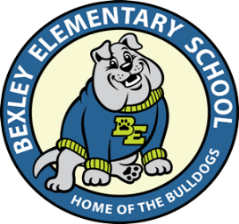 Bexley Elementary School PTO Spirit Wear!2022-2023Support our PTO with BEXLEY ELEMENTARY SPIRIT WEAR!T- Shirts (variety of sizes, colors, and styles) $15.00Water Bottles- $10.00Scrunchies- $6.00Lanyard- $6.00Car Magnet- $8.00Bexley Pencil- $1.00Hand Sanitizer- $4.00Cash or Check only please – Payable to Bexley Elementary School- all checks require a telephone number, a student ID#, and student name.  Online Boutique opportunities will be available during the school year. Prices and Spirit Wear choices may vary with each online boutique.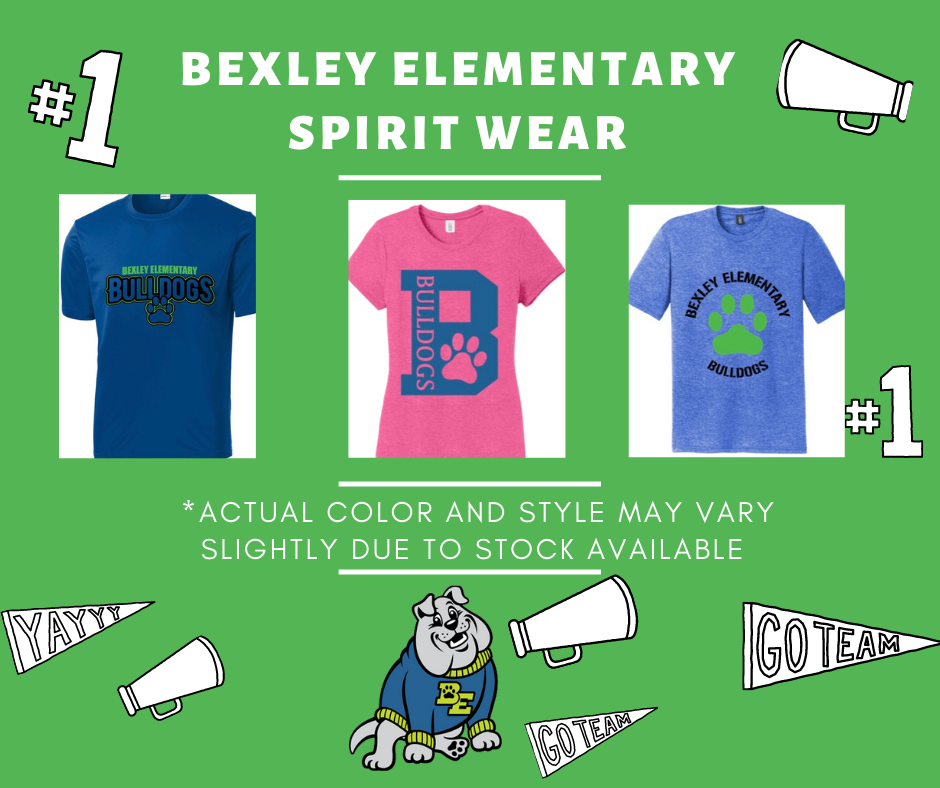 Bexley Spirit Days are Fridays! Let’s show our BULLDOG SPIRIT!